Aliaa A. AL-Lami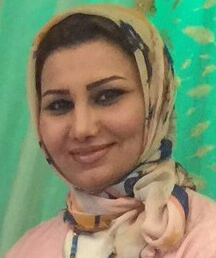 (C.V.)Name: Aliaa A. AL-LamiContact information:Mobile: 009647700087322E-mail: aliaaallami16@gmail.comDraliaa_allami@uomustansiriyah.edu.iqScientific Grade: Assistant LecturerDepartment: OrthodonticsEducational Background:1997  Bachelor’s degree in Dental surgery, at University of Baghdad.2001   Diploma in orthodontics, at University of Baghdad.2014    Master of Science in Orthodontics, at University of Baghdad.2015 till now work at Mustansiriyah UniversitySpecialty: OrthodonticsInterests:Orthodontics TherapyEsthetic DentistryExperience:Fixed orthodontics appliancesRemovable orthodontic appliancesMyofunctional appliancesOperative DentistryPublication	Quantitative assessment of Mutans Streptococci adhesion to coated and uncoated orthodontic archwires (In vitro study)Aliaa Abdul RhmanAl-Lami, B.D.S., M.Sc.;Iman I. Al-Sheakli, B.D.S., M.Sc.J BaghColl Dentistry 2014; 26(4):156-162).الأسم:علياء عبد الرحمن كريمالمواليد: 24-12-1975عنوان البريد الالكتروني: Draliaa_allami@uomustansiriyah.edu.iqالدرجة العلمية: مدرس مساعدالخلفية العلمية:بكالوريوس في طب وجراحة الفم والاسنان 1997ماجستير تقويم الاسنان 2014الاهتمامات البحثية:تقويم الاسنان السريريةتجميل الاسنان